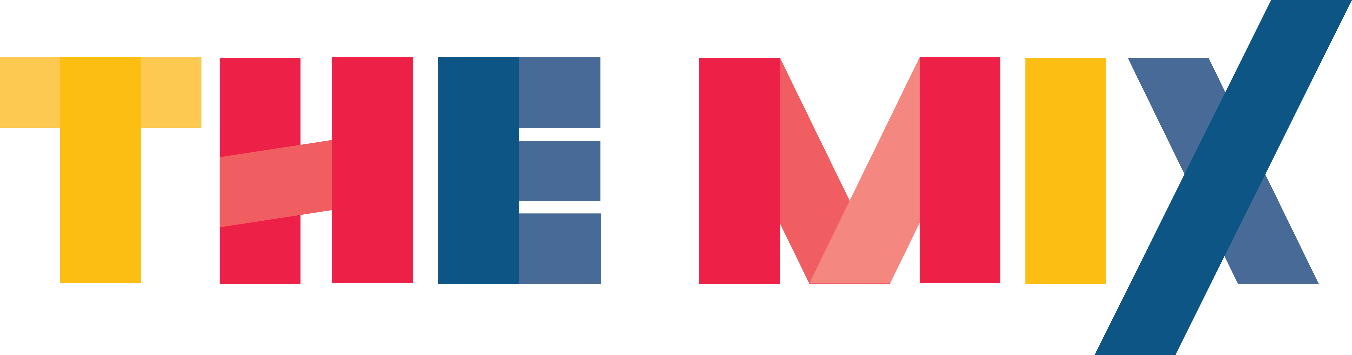 Marketing & Outreach Officer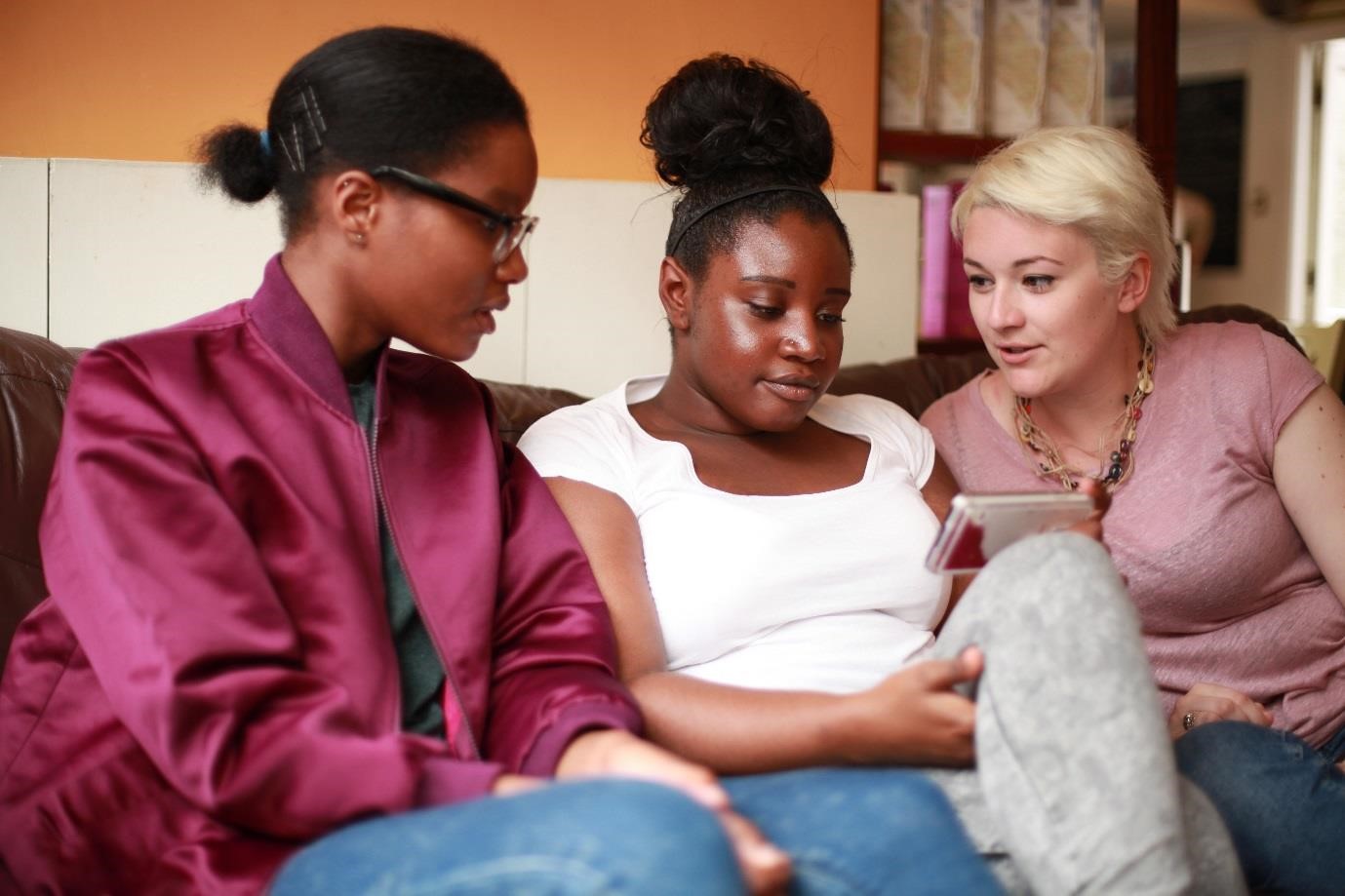  About The Mix The Mix is a free, confidential support service for under 25s - making a massive difference to over two million young people in the UK each year. Whatever issue a young person is facing, The Mix is always there for them - online, over the phone or via social media. It connects young people to experts and their peers to talk about everything from money to mental health, from homelessness to jobs, from break-ups to drugs. We are one of the eight charities forming the Duke and Duchess of Cambridge and Prince Harry’s Heads Together campaign to end stigma around mental health and will continue to work with them on raising awareness and providing vital help for people with mental health challenges. We work on high profile campaigns to change attitudes and raise awareness with the likes of Daniel Radcliff, Lady Gaga, and most recently Russell Brand. We work with TV shows like Hollyoaks to help young people understand sexual consent and big brands like River Island, Dixons Carphone and Lloyds Bank on everything from money to masturbation.  Today’s young people face an unprecedented range of challenges. They are possibly the first generation worse off in physical and emotional terms than their parents. The Mix’s mission is to ensure that every young person can make informed choices about their wellbeing – wherever and whenever they are: www.themix.org.uk About Share Somewhere Share Somewhere is a game-changing tool for communities who need spaces. The aim is to make it easier for people to find affordable spaces that can help them do great things with their communities. Equally, so many community group have underused spaces. Share Somewhere is an online platform, open to all, that acts as the connection between those with spaces and those without. What makes Share Somewhere relevant to The Mix, is that often it is youth groups that are adversely affected by a lack of space for community groups.  Vision, Mission and Values What we do: The Mix is here to take on the embarrassing problems, weird questions, and please-don’t-make-me-say-it-out-loud thoughts that people under 25 have in order to give them the best support through our digital and phone services. Vision: To be the first point of contact for under 25s. We know that with the right skills and opportunities, you can take on anything that life throws your way. Mission: To empower everyone under 25 in the UK with the knowledge, skills and confidence to make the right first steps in life. Life is hard, but support doesn’t have to be. Values:Empowering - we lead, we train & support, we respect, we give space to grow, we give power to choseBrave - we innovate, we pioneer, we take risks, we tell it how it isSupportive - we listen, we encourage, we care, we’re understanding, we are empatheticCollaborative - we are open & transparent, we co-create, we respect, experience & expertiseProactive - we create situations, we make things happen, we get things doneNon-judgemental - we do not judge, we do not criticise, we do not blame Job Description Job title: Marketing & Outreach Officer Department: 	Marketing and Communications Reporting to: 	Digital Marketing Manager Overall purpose of the job: The Marketing & Outreach Officer role is designed to support the marketing function at The Mix – helping us build relationships with key front-line service provides (on-the ground and digitally) as well as engaging with local youth influencers – to raise awareness and increase use of our local and national services in key regional areas. Alongside this you’ll be helping us grow our new service, Share Somewhere. You will work closely with the Communications team to research and implement activity that helps us reach and support more young people across the UK. This will include both press outreach and relationships, influencer management and event creation and support. Your work will help us reach and empower more young people and help them to make informed choices. While this is an entry-level role, it would suit somebody with work or placement experience within a PR, journalist or event role; however, sales experience won’t be discounted. Responsibilities will include: Research and manage local youth service providers and local service providers, whose young people will benefit from The Mix’s services, inclusive and focused upon Share SomewhereCreating and disseminating press releases for both The Mix and Share SomewhereSupport with locally targeted activity that helps build links to our service – both digitally (link building), over the phone and in personContribute and implement a two-year marketing strategy for Share SomewhereCreate and manage a partner strategy for Share SomewhereManage Share Somewhere’s social channelsMaintain a database of local contacts and the status of The Mix’s relationship with themSupport with the monitoring and reporting of our relationship building activityBuild a network of volunteers to act as local champions of The MixManage any local volunteers and interns and keep continual contact with engaged influencersResearch and attend relevant events and conferences in key regional areas, representing The Mix Work closely with our development team to identify potential local funders and partnership workHelp the organisation build a picture of the issues affecting young people and youth trends by regionPerson Specification:The successful candidate will:Have experience writing press releases and creating media packsHave an understanding of how to build relationshipsBe comfortable meeting new people, initiating dialogue and engaging with peopleUnderstand social and email marketing and the connection between themHave a passion for The Mix’s work and helping young peopleDesirable but not necessary experience:Procurement and handling suppliers (marketing materials, merchandise, etc.) LinkedIn marketingOrganising eventsUnderstanding of link-building and SEOPresenting and relationship management across seniority levelsWorking with young peopleWorking with influencersDegree in Journalism or similar Terms and Conditions Salary:Contract:Location: Hours: £20,000 - £23,000 DOE Fixed Term Contract, initially for 6 months, but likely to be extended for the right candidate.While based at our Baker Street office in London, flexible working is welcomed, with occasional location independent working required in line with business needs. This post is full time Monday to Friday with 35 working hours a week. Some evening and weekend work will be required for which time of in lieu may be given. To ApplyTo apply, please send a CV, and covering letter addressing the attributes outlined in the Job Description and Person Specification to workforus@themix.org.uk.